BAB III
ANALISIS DAN PERANCANGANAnalisisAnalisis merupakan suatu tahapan dimana mengidentifikasi masalah dan menemukan pemecahan masalah terkait dengan topik yang dibahas sesuai dengan apa yang telah dijabarkan. Identifikasi Masalah Virus covid-19 saat ini masih tergolong virus yang baru jadi masih sedikit informasi tentang bagaimana sifat virus Covid-19, bagaimana strukturnya, cara penularan, dan perbedaan dampak yang ditimbulkan dari setiap varian virus yang ada. Minimnya informasi mengenai virus covid terlebih selain virus yang tersebar di Indonesia seperti alpha, delta, omicron dll menjadi landasan adanya penelitian ini.Dari penjabaran masalah di atas maka permasalahan yang timbul adalahVirus covid tergolong baru jadi informasi tentang virus ini secara mendetail masih kurang.Informasi tentang virus ini masih kurang informatif pada umumnya hanya berupa artikel panjang tanpa ada visualisasi jelas mengenai wujud dari tiap varian virus covid.Pemecahan Masalah Dari berbagai permasalahan yang telah dijabarkan sebelumnya yang mana masih minimnya informasi tentang virus Covid-19 terlebih selain virus-virus yang sudah ada di Indonesia seperti delta, alpha, dan Omicron. maka pemecahan yang dapat ditawarkan untuk menyelesaikan masalah ini adalah dibuatnya suatu media pengenalan interaktif menggunakan teknologi Augmented Reality berbasis android yang diharapkan bisa memberikan pengenalan tentang virus covid ini jadi semakin menarik untuk dipelajari dan dipahami.PerancanganPerancangan merupakan tahapan untuk merancang semua kebutuhan sistem mulai dari use case flowchart, desain database dan perancangan user interfaceSetelah tahapan analisa diselesaikan, maka tahap selanjutnya adalah tahapan perancangan sistem. Pada tahapan perancangan sistem di dalam penelitian ini terdiri dari 3 langkah yaitu dimulai dengan Perancangan use case diagram, activity diagram, dan yang terakhir adalah perancangan user interface atau mock up.FlowchartFlowchart merupakan sebuah diagram yang menggambarkan alur kerja suatu sistem.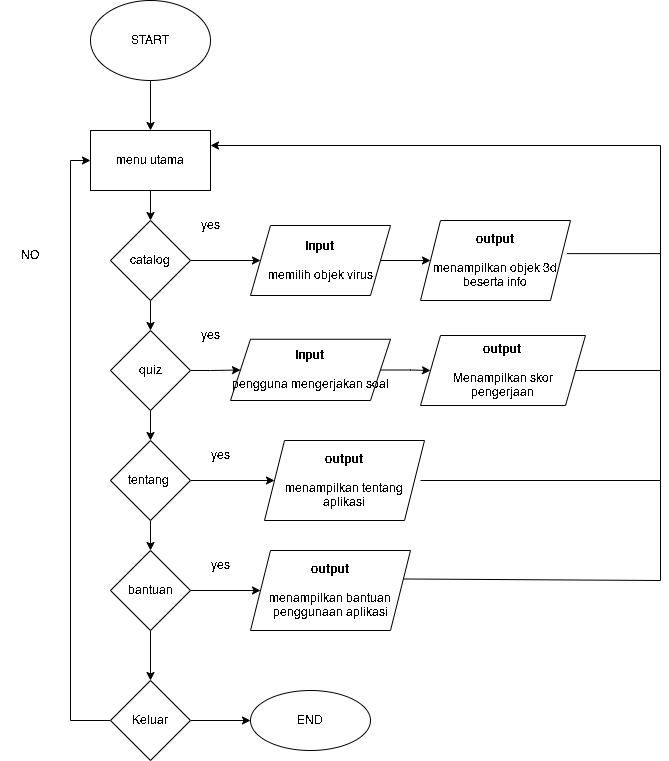 Gambar 3. 1 Flowchart aplikasiFlowchart ini menggambarkan alur diagram aplikasi secara garis besar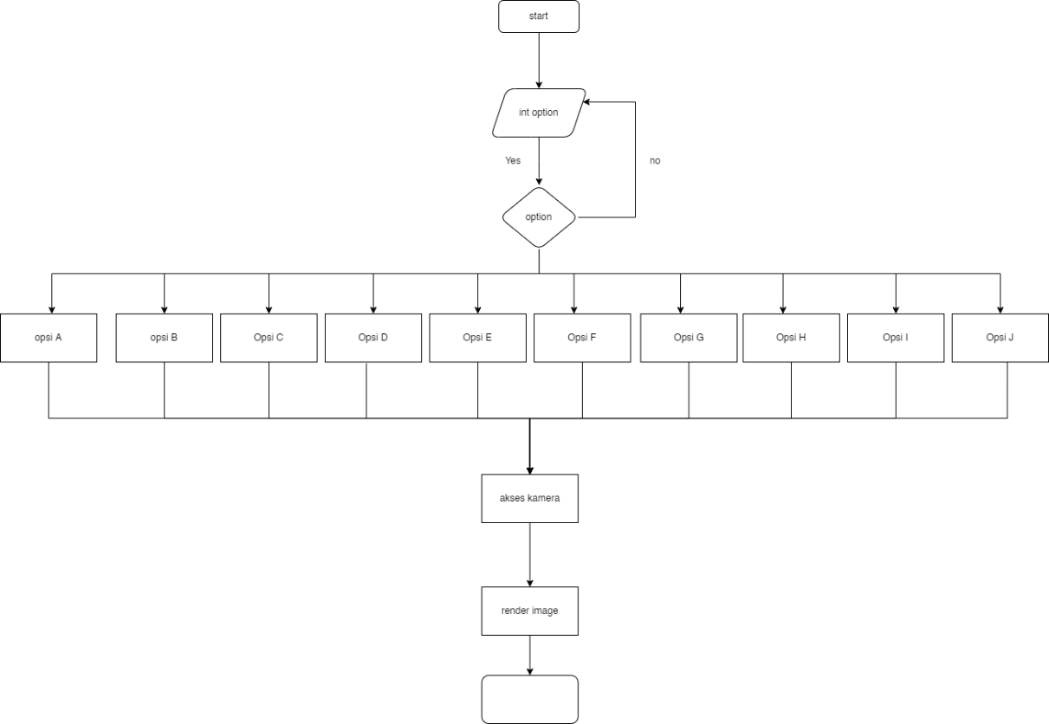 Gambar 3. 2 flowchart markerlessFlowchart ini merupakan alur dari fitur markerlessUse Case DiagramUse case diagram adalah sebuah Teknik untuk menggambarkan interaksi antara pengguna dan sistem melalui penggambaran simulasi penggunaan sistem.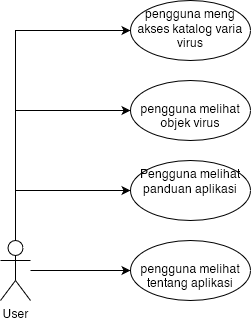 Gambar 3. 3 Usecase diagram aplikasi AR		Gambar diatas merupakan gambaran use case dari aplikasi pengenalan virus di dalam use case terdapat aktor yang memiliki tugas:1. 	User dapat mengakses catalog variant virus.2. 	User dapat melihat objek 3D dari setiap varian virus.3. 	User dapat melihat panduan penggunaan aplikasi.4. 	User dapat melihat tentang aplikasi.Activity Diagram3.2.1.3.1   Activity Diagram halaman katalog objek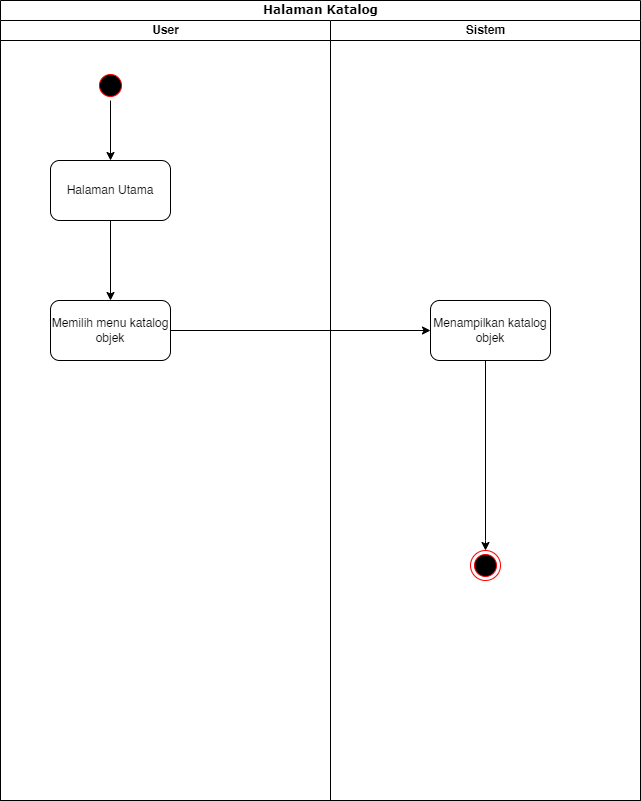 Gambar 3. 4 Activity diagram halaman katalog objekDari halaman utama pengguna menekan tombol untuk menampilkan katalog objek varian virus dilanjut dengan sistem menampilkan katalog dari varian virus yang ada.  Activity Diagram halaman Menampilkan objek 3D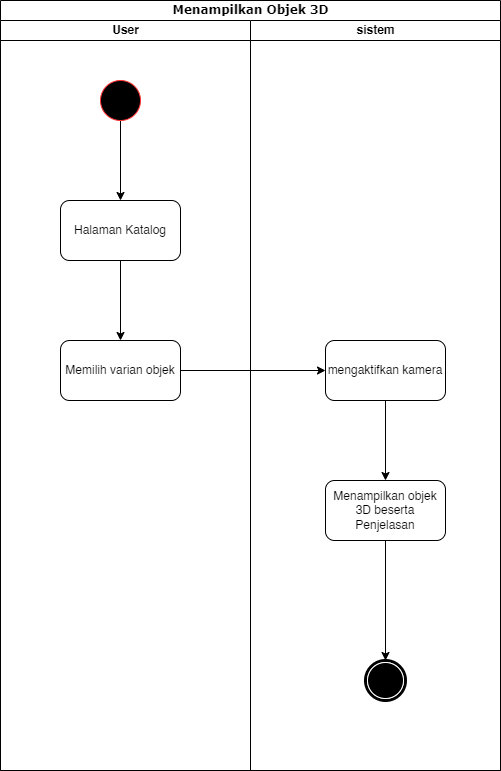 Gambar 3. 5 Activity diagram halaman menampilkan objek 3DSetelah mengakses halaman catalog varian virus, pengguna memilih salah satu objek varian virus kemudian sistem akan mengaktifkan kamera yang berguna untuk menampilkan model 3 dimensi dari objek yang dipilih beserta penjelasan rincinya.  Activity Diagram activity markerless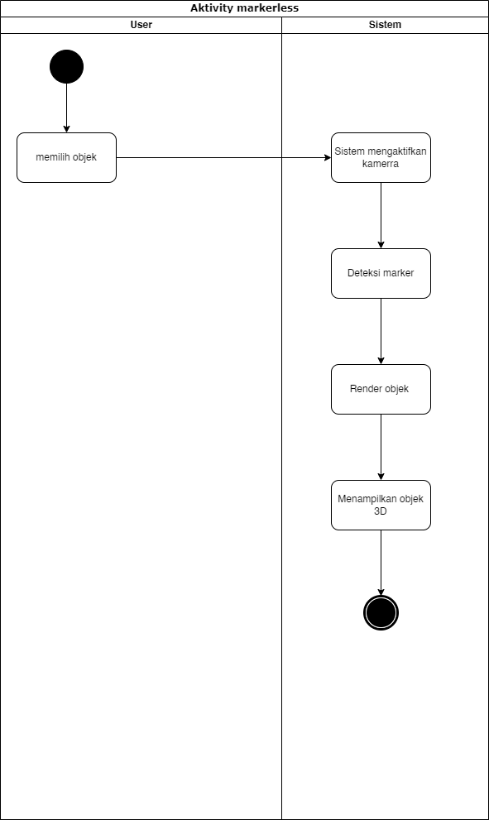 Gambar 3. 6 Activity diagram halaman menampilkan objek 3DPada aktivitas ini merupakan aktivitas untuk menampilkan alur dari proses markerless yang mana setelah objek terpilih sistem akan memproses inputan dari user untuk menampilkan objek 3D yang sudah dipilih oleh user.  Activity Diagram halaman Tentang aplikasi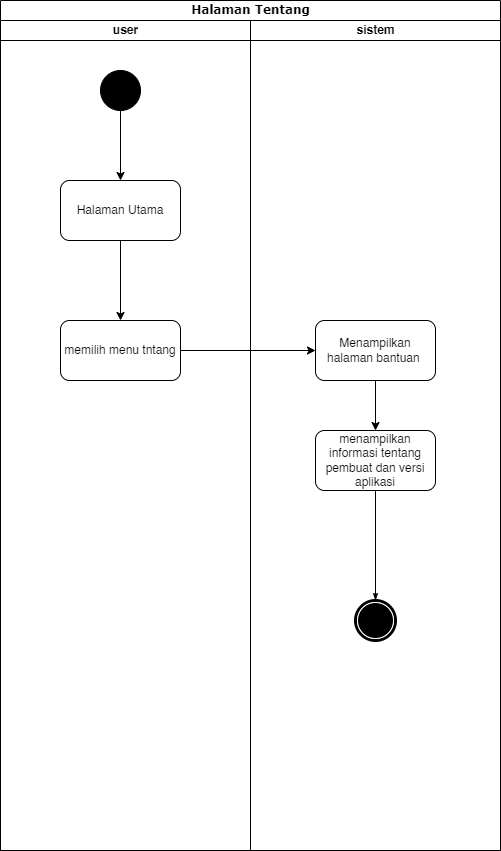 Gambar 3. 7 activity diagram halaman TentangPada halaman ini pengguna menekan tombol tentang yang berisi informasi pembuat dan versi dari aplikasi.  Activity Diagram Halaman Bantuan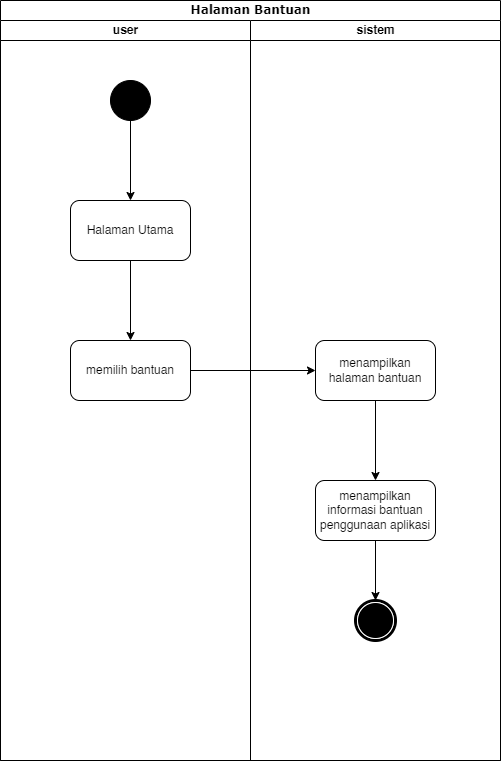 Gambar 3. 8 Activity diagram halaman bantuanDi aktifitas ini setelah pengguna menekan tombol bantuan kemudian sistem meanpilkan informasi perihal penggunaan aplikasi.Perancangan Objek Augmented Reality Objek Augmented RealityObjek yang akan digunakan dalam penelitian ini berupa objek 3d, dimana objek yang ditampilkan terdiri dari 10 varian virus Covid-19 yang tampil di dalam aplikasi. Semua varian virus yang ditampilkan dalam aplikasi ini akan dijabarkan di dalam tabel berikutTabel 3. 1 Tabel varian virus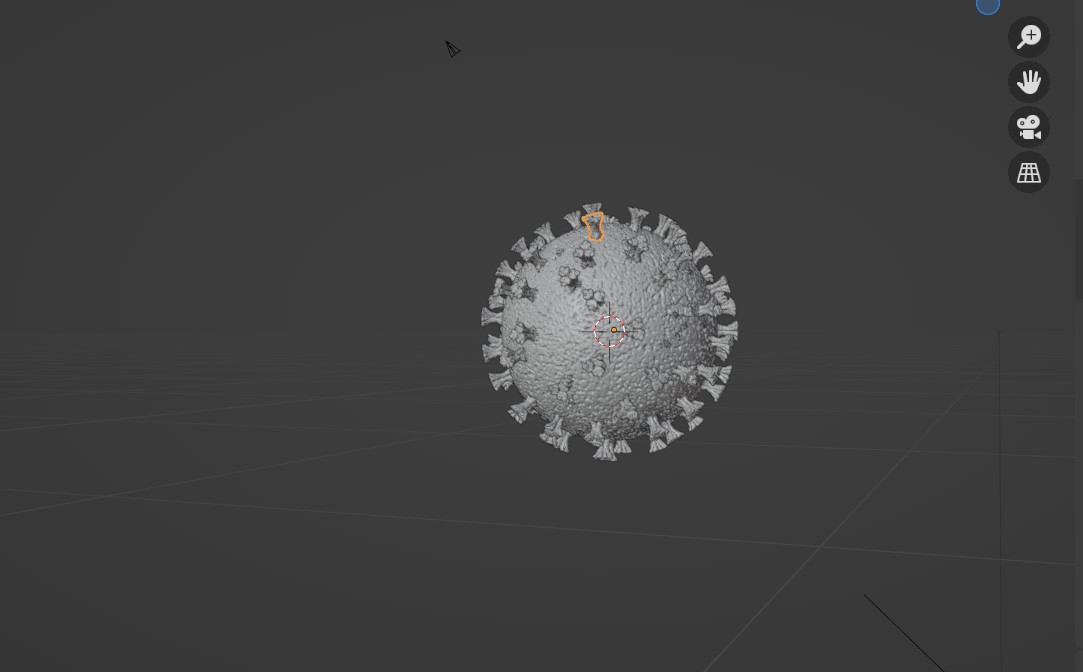 Gambar 3. 9 Desain objek 3D virus varian AlphaGambar diatas adalah rancangan dari objek 3D varian Alpha dalam software blender. Varian alpha dapat diketahui cirinya yaitu spike glycoprotein yang pendek dibanding varian lainnya.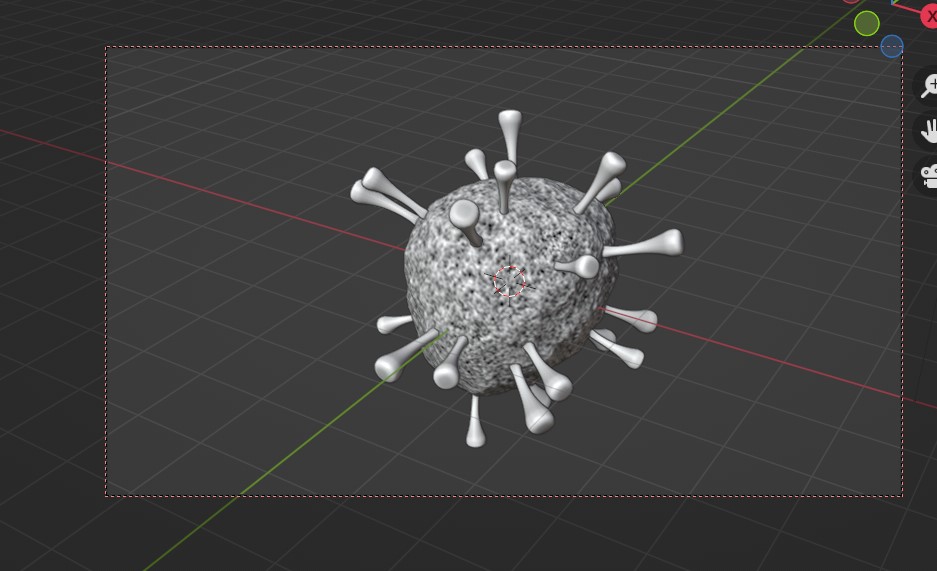 Gambar 3. 10 Desain objek 3D virus varian DeltaGambar diatas adalah rancangan dari objek 3D varian Delta dalam software blender. Ciri varian untuk mengetahui varian delta adalah spike glycoproteinnya yang lebih Panjang dari varian lainya.Perancangan User Interface / Mock-up aplikasi Splash Screen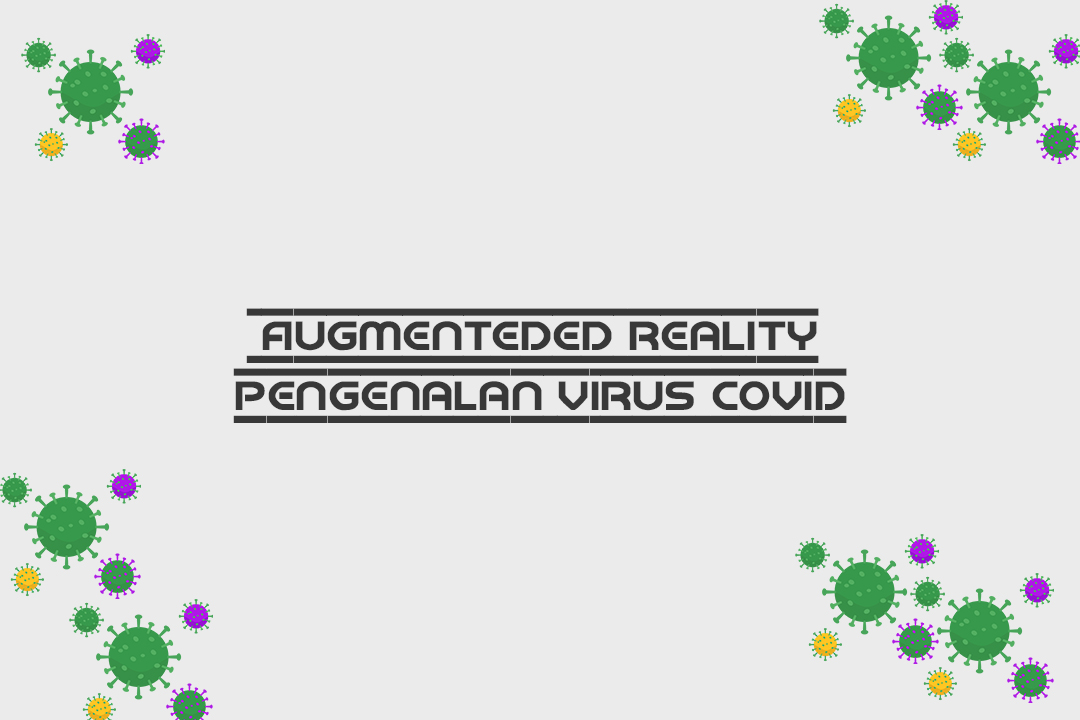 Gambar 3. 11 Desain splash screenLayout ini merupakan desain dari fitur splash screen yang nantinya akan muncul di awal membuka aplikasiUse User Interface halaman utama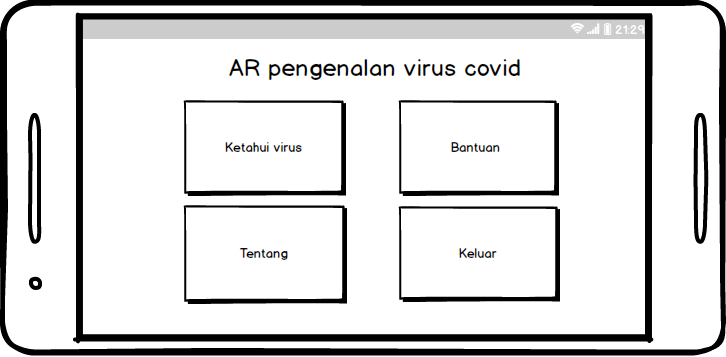 Gambar 3. 12 User interface halaman UtamaLayout ini merupakan layout dari halaman utama yang menampilkan berbagai fitur utama yang akan diakses oleh penggunaUser Interface Halaman Catalog Objek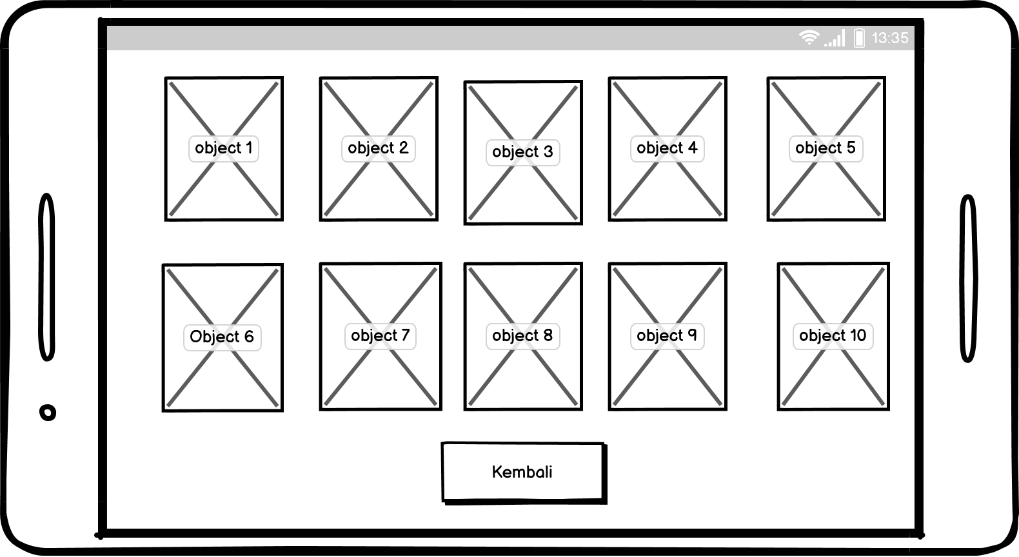 Gambar 3. 13 User interface halaman catalog objekPada layout ini berisikan tentang katalog dari objek yang nantinya akan ditampilkan ke dalam ar kameraUser Interface Halaman Quiz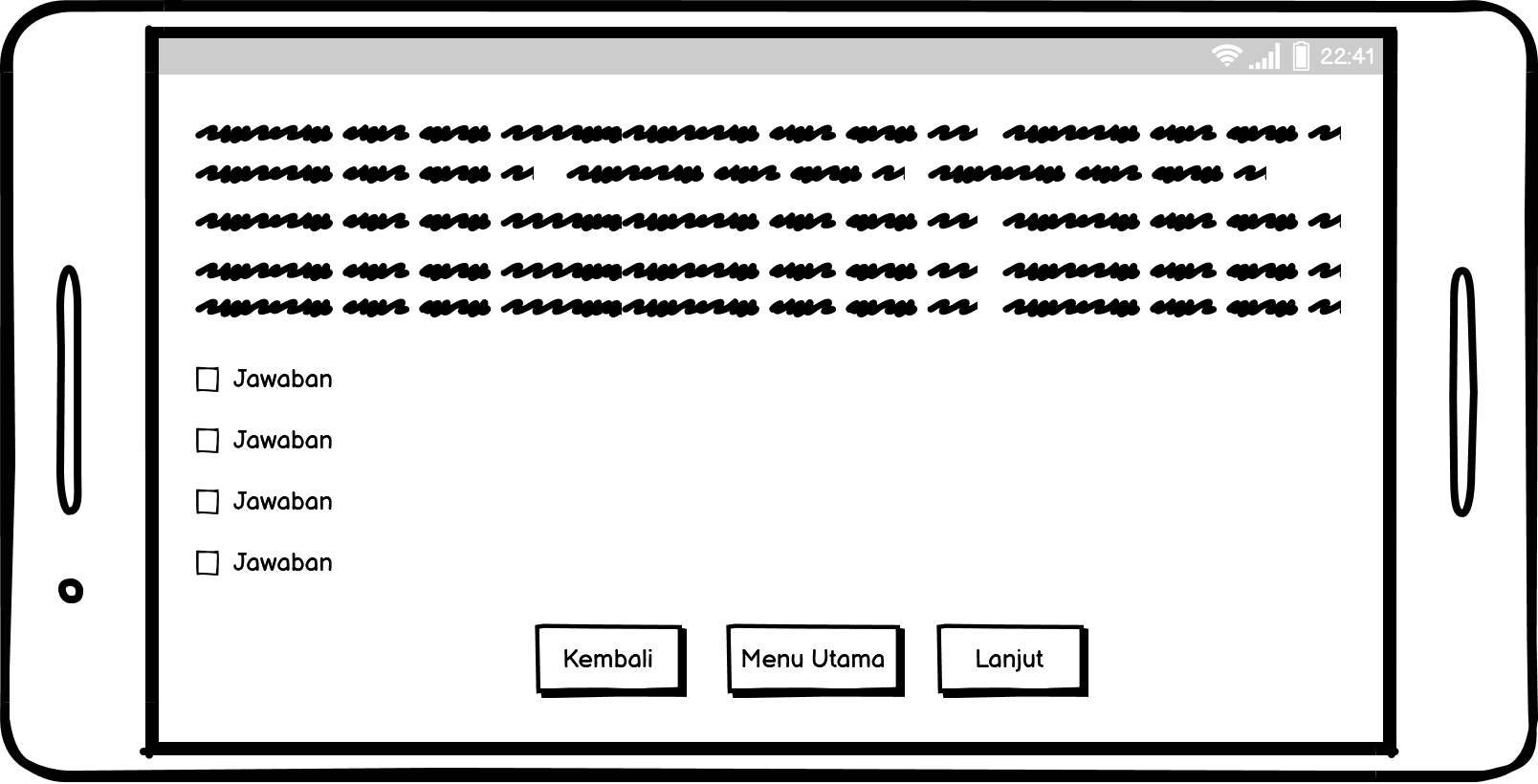 Gambar 3. 14 user interface halaman catalog quizPada layout ini berisikan tentang quiz yang berisi macam macam soal mengenai virus covid yang masih berkaitan dengan objek yang ditampilkan User Interface Halaman AR Camera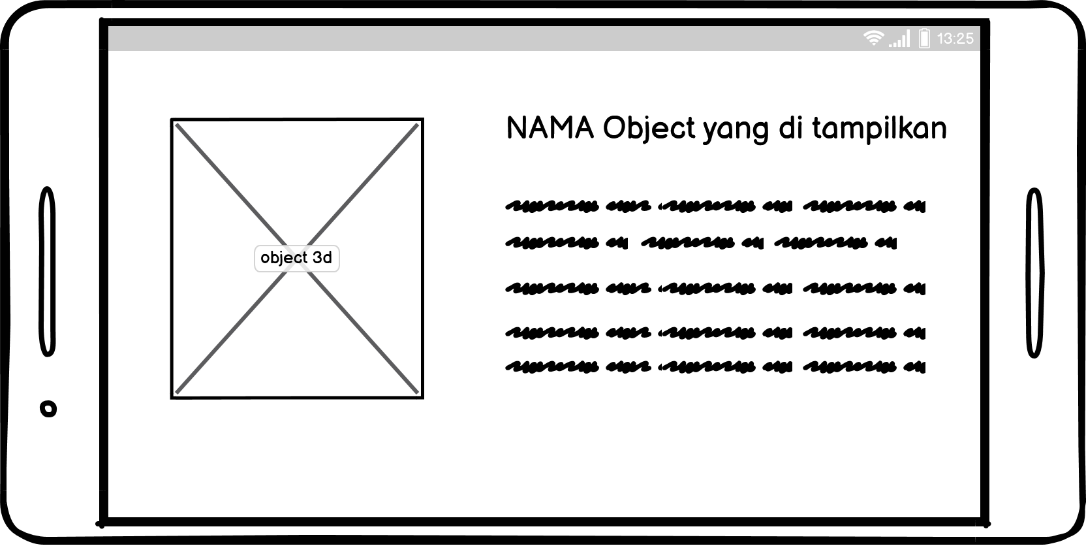 Gambar 3. 15 Activity diagram AR cameraPada layout ini berisikan tentang setelah penguna memilih salah satu objek yang tersedia di catalog maka sistem akan mengaktifkan kamera dan menampilkan objek sesuai dengan apa yang dipilih oleh penggunaRancangan PengujianMetode PengujianDalam penelitian ini metode pengujian yuang digunakan untuk menguji aplikasi ini yaitu black box. Pengujian ini dilakukan dengan tujuan untuk menguji output dan input dari palikasi.Pengujian InterfacePengujian interface merupakan adalah tahapan pengujian untuk dapat mengetahui komponen interface sudah berjalan sesuai dengan yang diinginkan penulis. Berikut adalah rancangan pengujian yang disusun dalam satu tabel, sebagai berikut: Tabel 3. 2 Rancangan Pengujian InterfacePengujian Fungsi Dasar SistemPengujian ini merupakan pengujian yang dilakukan dengan maksud untuk melihat fungsi dasar dari aplikasi dapat berjalan sesuai dengan yang diinginkan. Berikut rancangan pengujian yang telah dibuat dan dimuat dalam tabel, sebagai berikut :Tabel 3.3 Rancangan Pengujian Fungsi Dasar SistemRancangan PengujianMetode PengujianDalam penelitian ini metode pengujian yang digunakan untuk menguji aplikasi ini yaitu black box. Pengujian ini dilakukan dengan tujuan untuk menguji output dan input dari aplikasi.Pengujian InterfacePengujian interface merupakan adalah tahapan pengujian untuk dapat mengetahui komponen interface sudah berjalan sesuai dengan yang diinginkan penulis. Berikut adalah rancangan pengujian yang disusun dalam satu tabel, sebagai berikut: Tabel 3.2 Rancangan Pengujian InterfacePengujian Fungsi Dasar SistemPengujian ini merupakan pengujian yang dilakukan dengan maksud untuk melihat fungsi dasar dari aplikasi dapat berjalan sesuai dengan yang diinginkan. Berikut rancangan pengujian yang telah dibuat dan dimuat dalam tabel, sebagai berikut :Tabel 3. 3 Rancangan Pengujian Fungsi Dasar SistemPerancangan Uji Coba Dan EvaluasiPada rancangan evaluasi ini ditujukan untuk mengukur tingkat pemahaman pengguna setelah menggunakan aplikasi, evaluasi ini dilakukan dengan memberi kuisioner kepada beberapa responden dengan beberapa pertanyaan yang telah disusun oleh penulis tentang aplikasi yang telah dibuat dalam lingkup varian virus covid. Rancangan pertanyaan pada kuisoner sebagai berikut. Kuis pertama sebelum pengguna menggunakan aplikasiKuis kedua setelah pengguna menggunakan aplikasiMembandingkan hasil kuis pertama dan keduaNama ObjekJumlahVariant Alpha1Variant Beta1Variant Gamma1Variant delta 1Variant lambda1Variant kappa1Variant eta1Variant lota1Variant MU1Variant Omicron1Total10NoSkenarioHasil Yang Diharapkan1Halaman awalDapat menampilkan tab menu serta berpindah pada setiap menu2Halaman catalog Dapat menampilkan tab menu serta berpindah pada setiap menu3Halaman KuisDapat menampilkan halaman kuis dan dapat menampilkan nilai yang diperoleh4Halaman PetunjukDapat menampilkan halaman petunjuk serta informasi didalamnyaNoSkenarioHasil Yang Diinginkan1Pengujian fungsi ARSistem pada aplikasi dapat mengaktifkan fungsi AR dan menampilkan objek 3D2Pengujian perbesar gambarSistem dapat memperbesar dan memperkecil gambar3Pengujian kuisSistem dapat menampilkan soal dan jawaban, serta menampilkan hasil pengerjaan pengguna4Pengujian panel infoSistem dapat menampilkan info sesuai objek yang ditampilkan5Pengujian KeluarSistem dapat menutup aplikasi ketika tombol keluar ditekanNoSkenarioHasil Yang Diharapkan1Halaman awalDapat menampilkan tab menu serta berpindah pada setiap menu2Halaman catalog Dapat menampilkan tab menu serta berpindah pada setiap menu3Halaman KuisDapat menampilkan halaman kuis dan dapat menampilkan nilai yang diperoleh4Halaman PetunjukDapat menampilkan halaman petunjuk serta informasi didalamnyaNoSkenarioHasil Yang Diinginkan1Pengujian fungsi ARSistem pada aplikasi dapat mengaktifkan fungsi AR dan menampilkan objek 3D2Pengujian perbesar gambarSistem dapat memperbesar dan memperkecil gambar3Pengujian kuisSistem dapat menampilkan soal dan jawaban, serta menampilkan hasil pengerjaan pengguna4Pengujian panel infoSistem dapat manampilkan info sesuai objek yang ditampilkan5Pengujian KeluarSistem dapat menutup aplikasi ketika tombol keluar ditekan